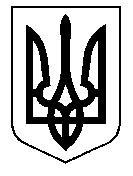 У К Р А Ї Н А Кам'янсько-Дніпровська міська радаКам’янсько-Дніпровського району Запорізької областіТридцять третя  сесія восьмого скликанняР І Ш Е Н Н Я 29 січня  2020  року           м. Кам’янка-Дніпровська                        №  20Про затвердження штатного розпису комунального підприємства “АГРОЗНАМ’ЯНКА” Кам’янсько-Дніпровської міської ради Кам’янсько -Дніпровського району Запорізької області на 2020 рік        Керуючись  статтями 17, 26, 29, 30, 51  Закону України “ Про місцеве самоврядування в Україні”, у зв'язку  із зростання мінімальної заробітної плати відповідно до ЗУ "Про державний бюджет на 2020 рік" від 14.11.2019 № 294-IX, відповідно до Статуту комунального підприємства “АГРОЗНАМ’ЯНКА” Кам’янсько-Дніпровської міської ради     Кам’янсько-Дніпровського району  Запорізької області,  у зв’язку  з введенням до апарату управління комунального підприємства  з 01 лютого 2020 року одну структурну одиницю економіста та з метою забезпечення належного обслуговування об’єктів благоустрою населених пунктів села Велика Знам'янка та Новоолексіївка, досягнення якісних практичних показників у роботі комунального підприємства “АГРОЗНАМ’ЯНКА” Кам’янсько-Дніпровської міської ради Кам’янсько-Дніпровського району Запорізької області, розглянувши лист- клопотання директора  КП “АГРОЗНАМ’ЯНКА”  від 21.01.2020 № 187 /05-19, міська рада ВИРІШИЛА :     1. Затвердити штатний розпис комунального підприємства “АГРОЗНАМ’ЯНКА” Кам’янсько-Дніпровської міської ради Кам’янсько-Дніпровського району Запорізької області  на 2020 рік у кількості 26,5 штатних одиниць з місячним фондом оплати труда 157482,00 грн. (сто п’ятдесят сім тисяч чотириста вісімдесят дві гривні 00 копійок), який  ввести  в дію з 01січня 2020 року, додається.Контроль за виконанням даного рішення покласти на  постійну комісіюз питань комунальної власності, житлово-комунального господарства та благоустрою території міста.Міський голова                                   Володимир АНТОНЕНКО